The original cell images of Fig. 2A(a) Normal cell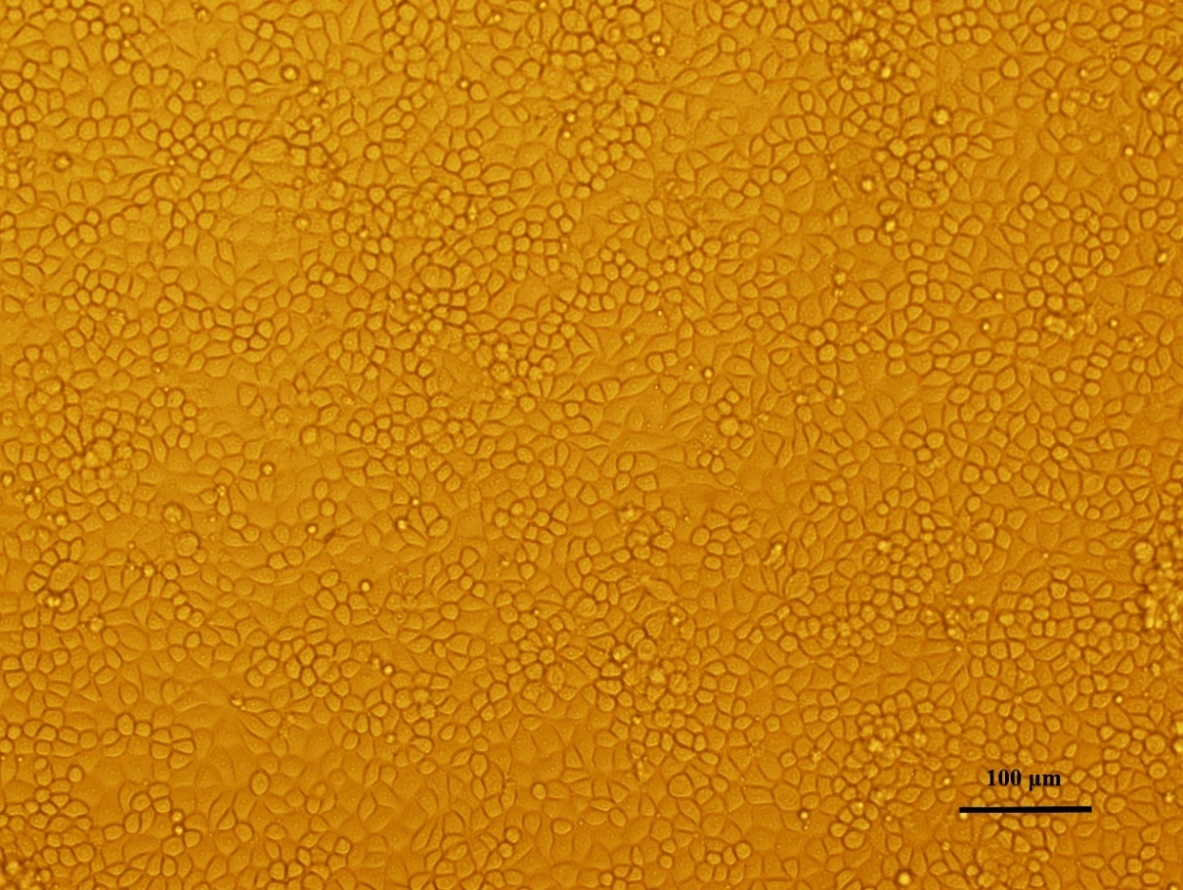 (b) Osthole 0.04 mg/mL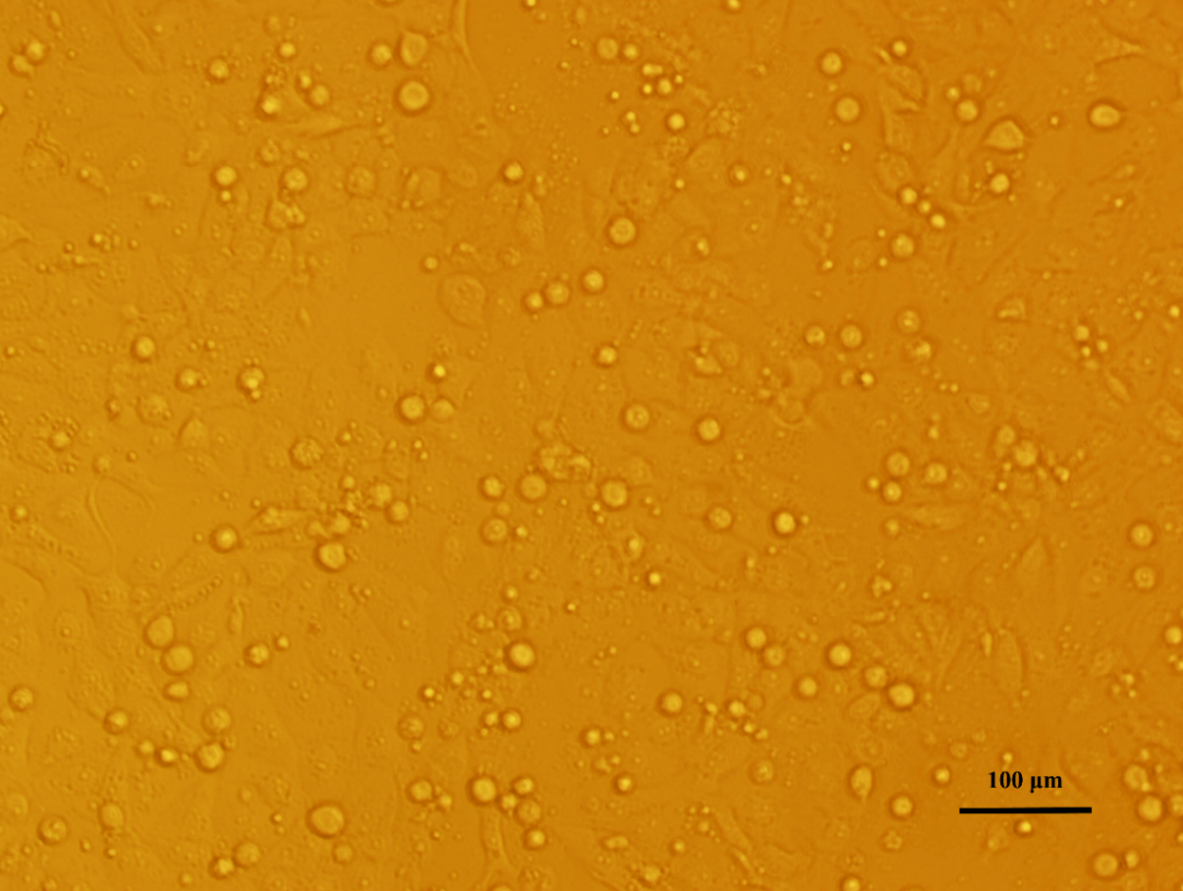 (c) Osthole 0.01 mg/mL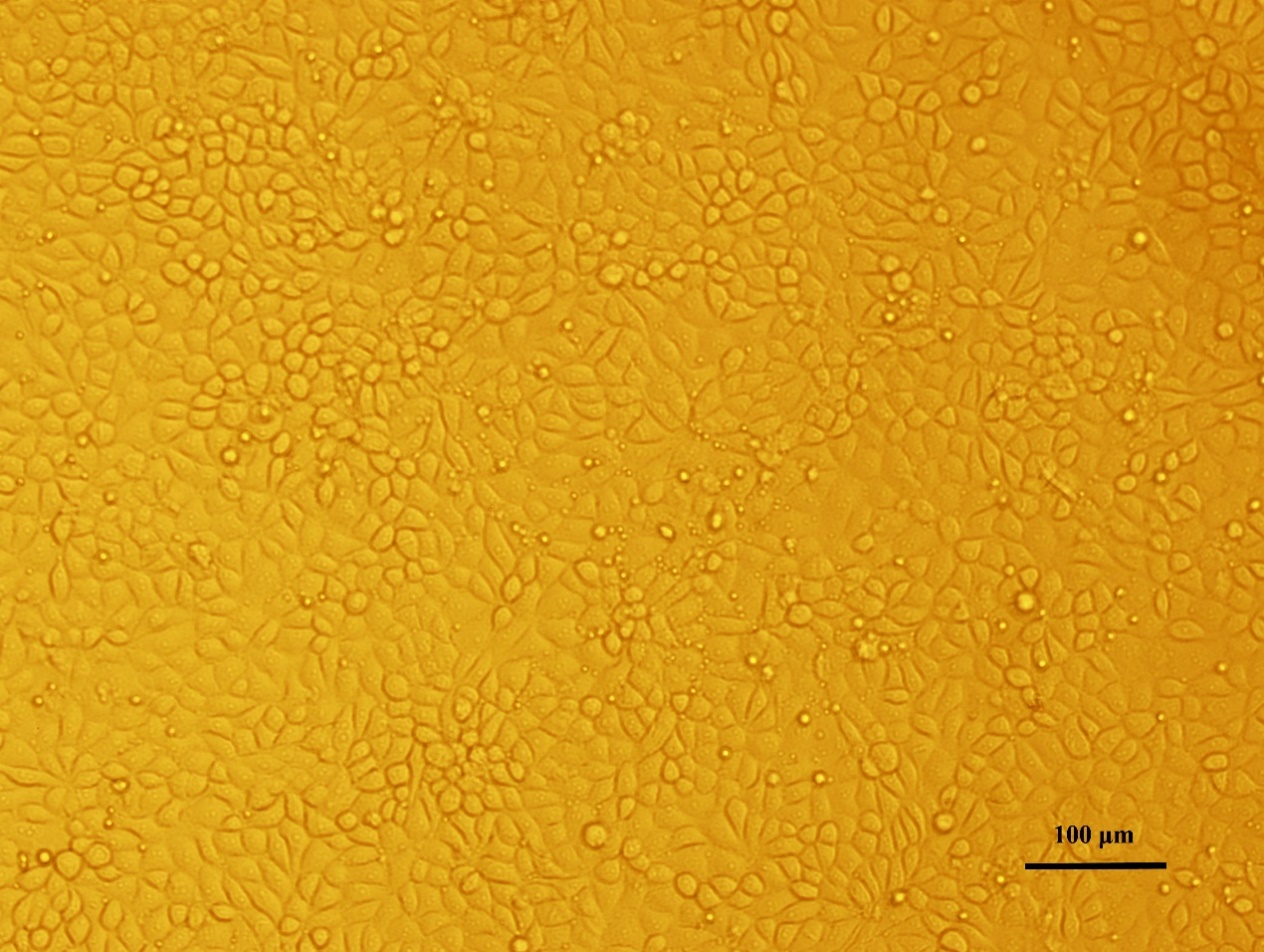 (d) Matrine 0.5 mg/mL + Osthole 0.01 mg/mL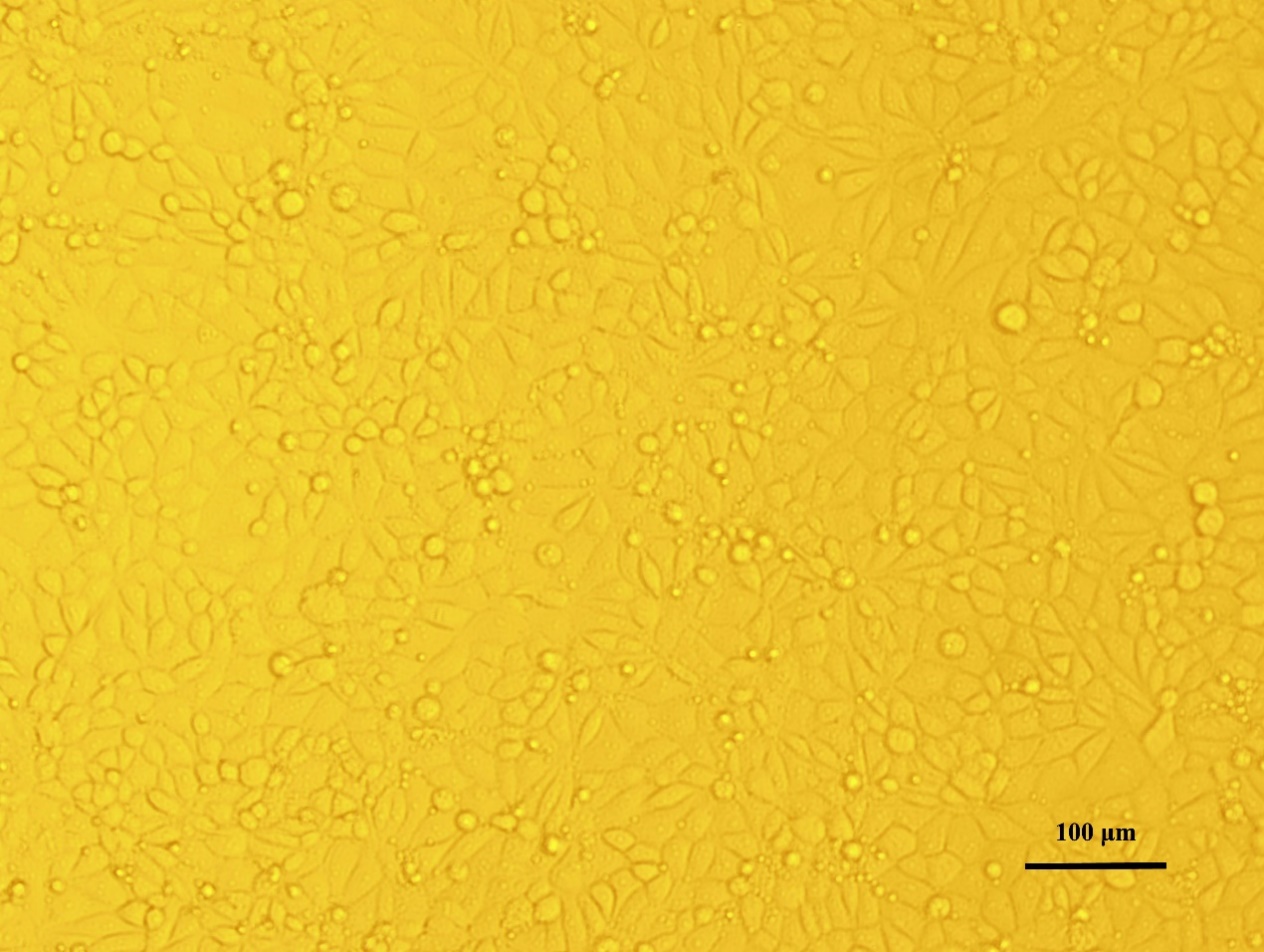 (e) Ribavirin 2 mg/mL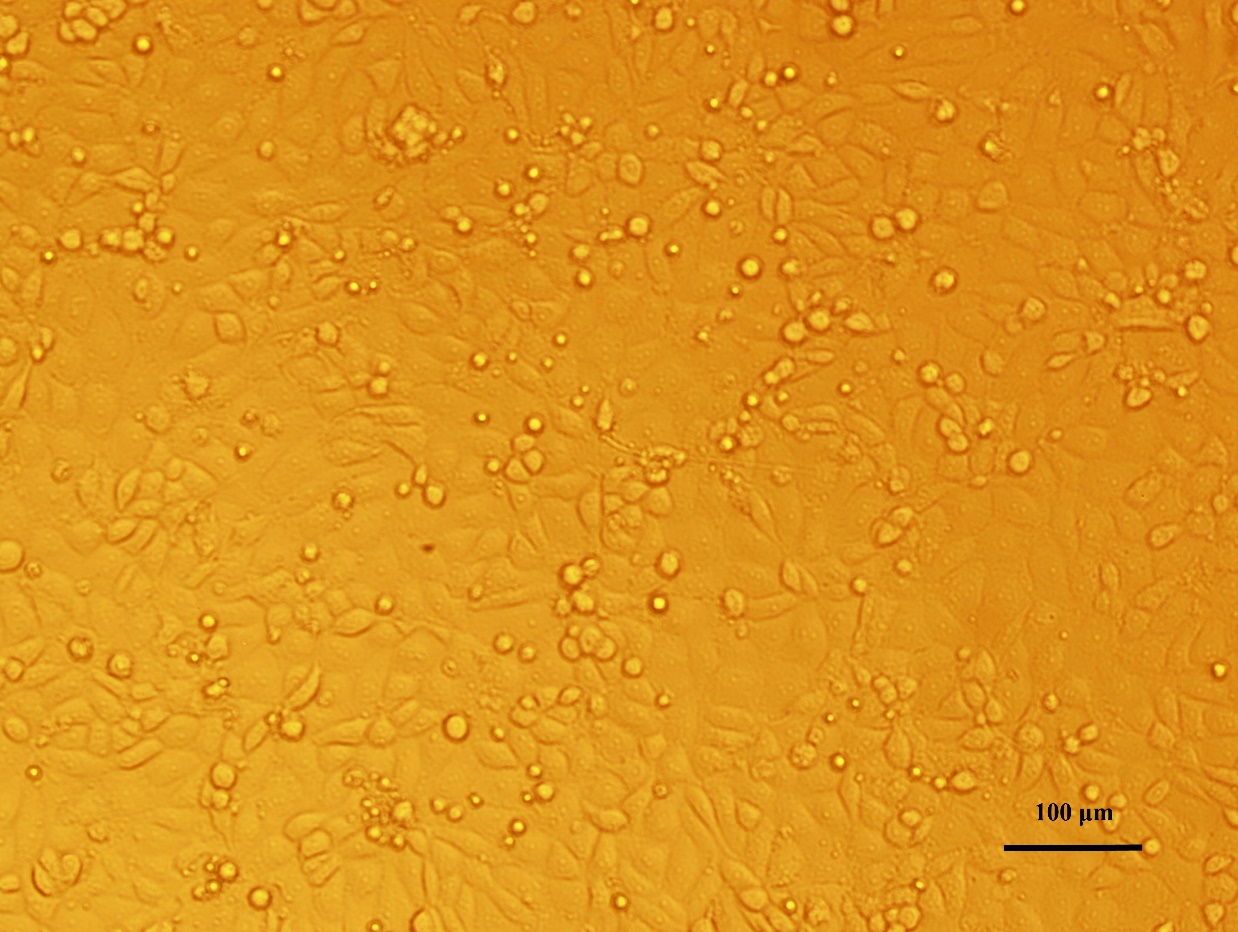 (f) Ribavirin 0.5 mg/mL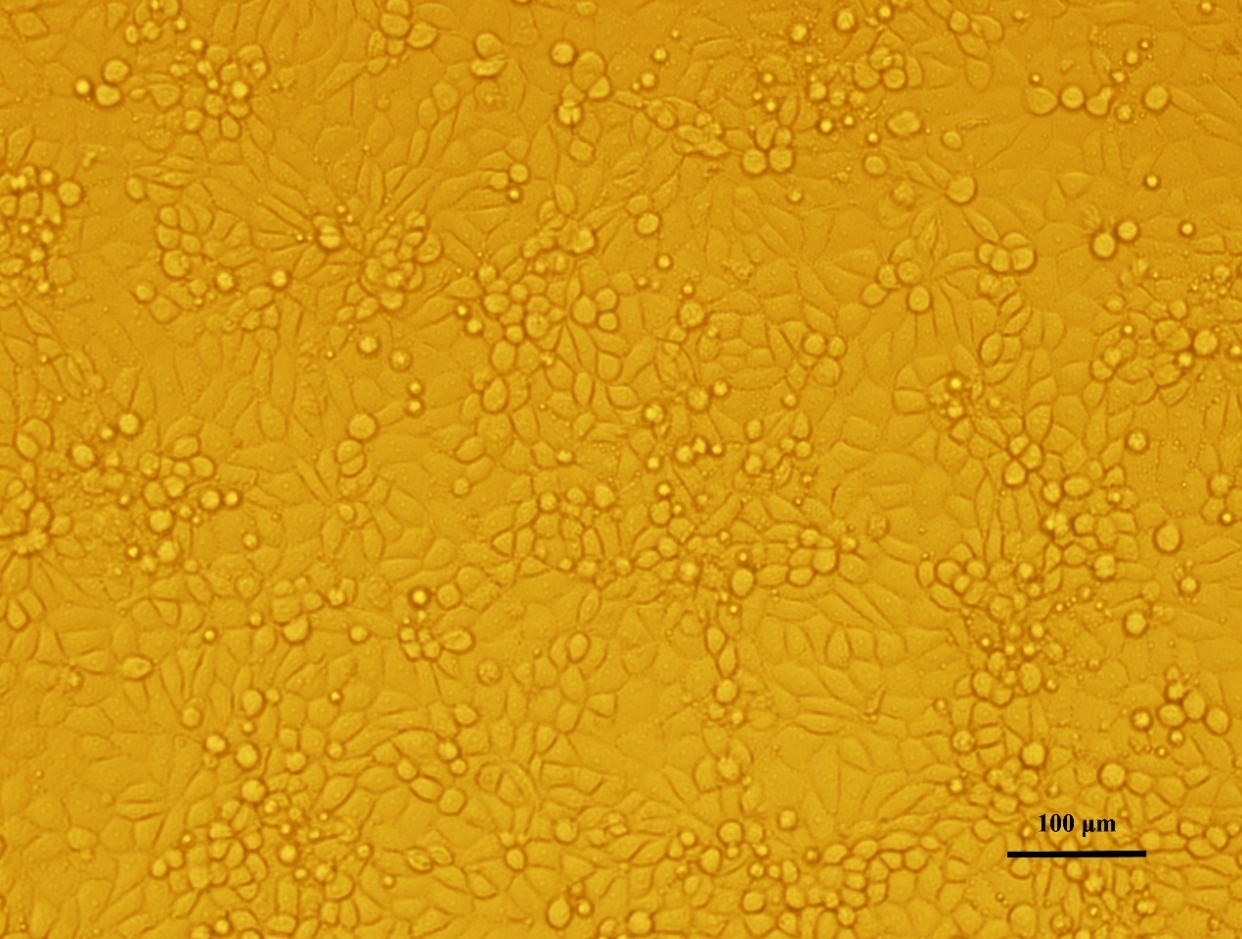 